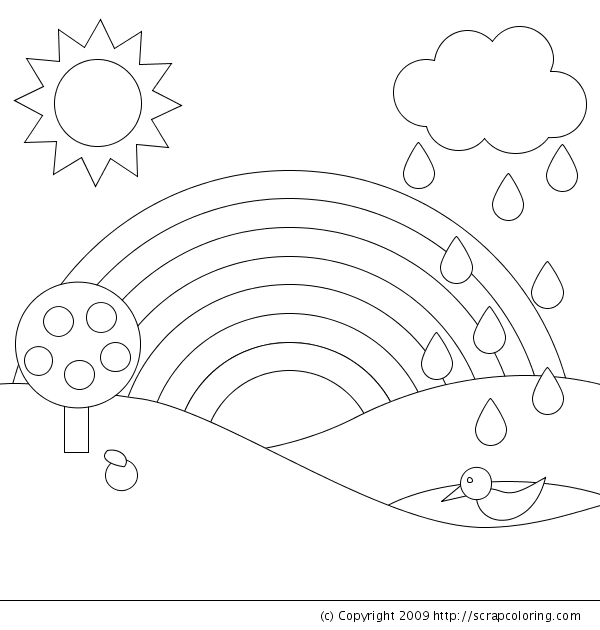                               Τα 7 χρώματα του ουράνιου τόξου                       Το ουράνιο τόξο αν δειςχρώματα 7 θα βρεις! Μα όσο και αν προσπαθείςΝα τα πιάσεις δεν μπορείς!...6 και ….. κάνουν 75 και …… κάνουν 74 και …… κάνουν 73 και ……. Κάνουν 72 και …….. κάνουν 71 και ……. Κάνουν 7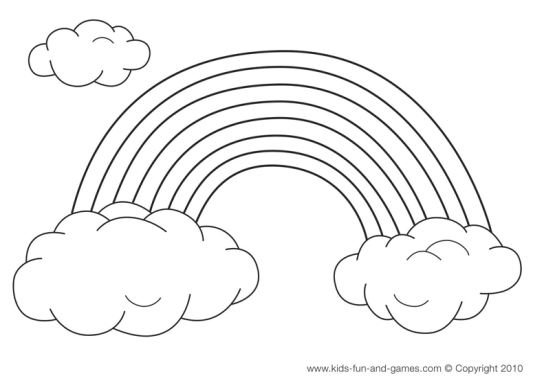 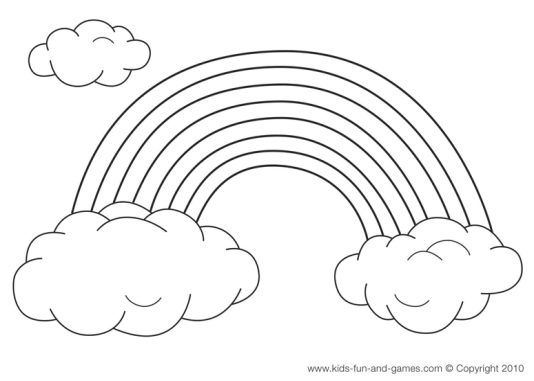 